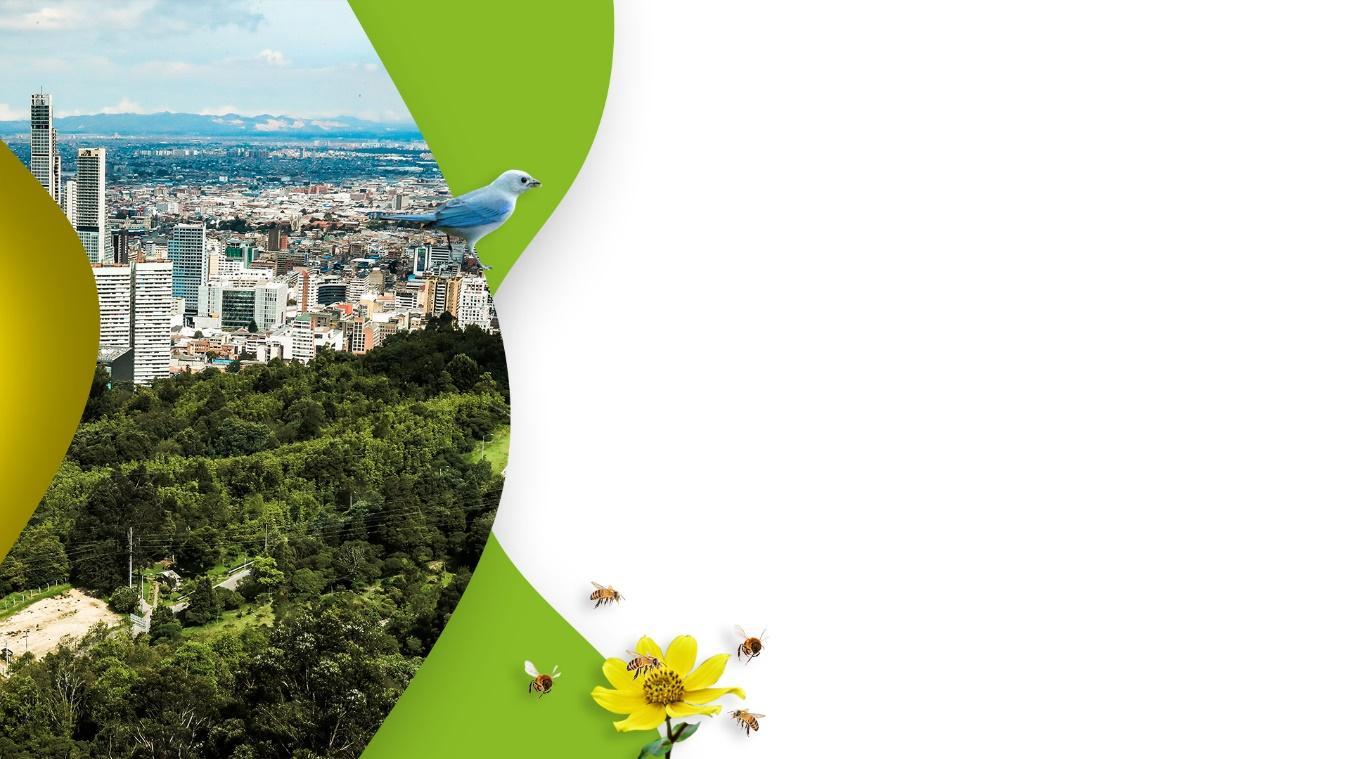 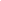 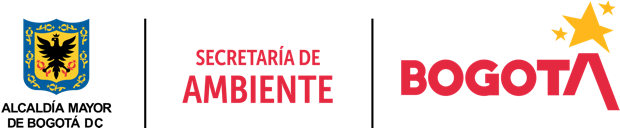 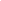 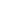 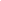 Tabla de contenidoIntroducción Como objetivo de los indicadores de gestión se establece la visualización del cumplimiento de los proyectos o metas propuestas con el fin de tener las bases necesarias para las tomas de decisiones y permiten tener un control adecuado sobre una situación dada, de ahí su importancia al hacer posible el predecir y actuar con base en las tendencias positivas o negativas observadas en su desempeño global.El desempeño de la Secretaría Distrital de Ambiente se mide en términos de resultados expresados en índices de gestión, medida gerencial que permite evaluar la gestión de la entidad frente a sus metas, objetivos y responsabilidades.A través del presente informe, se dan a conocer los resultados alcanzados en los indicadores que constituyen la gestión institucional de la SDA para el periodo de septiembre de 2021.Se presenta la medición y evaluación cuantitativa de los indicadores conforme la programación realizada por las dependencias de la Secretaría, en el marco del Plan de Desarrollo vigente.Así mismo, se presentan los resultados obtenidos de los indicadores de gestión asociados al cumplimiento de metas Plan de Desarrollo y de los que responden a la Plataforma Estratégica de la Entidad.  Para la evaluación y análisis, los indicadores se agrupan por objetivo de calidad, por proceso, por proyecto y por dependencia.MetodologíaEvidenciar los avances en la gestión de los proyectos, metas y en general de las actividades propias de la SDA permite, de manera oportuna, establecer y analizar las causas que interfieren en el cumplimiento de estas y a la vez adelantar las acciones de mejora que faciliten el logro de los objetivos propuestos. En este sentido, la evaluación de la gestión se adelanta mediante el monitoreo de las metas y actividades programadas y de la medición de sus indicadores mes a mes conforme la programación establecida al inicio de cada vigencia. El análisis de la información, reportada por las áreas responsables de su ejecución, permite determinar tanto el porcentaje de avance mensual, como el cumplimiento acumulado al mes de reporte y en la vigencia.                                                                                                                                                                                                                                                                                                                                                                                                                                                                                                                                                                                                                                                                                                                                                                                                                                                                                                                                                                                                                                                                                                                                                                                                                                                                                                                                                                                                                                                                                                                                                                                                                                                                                                                                                                                                                                                                                                                                                                                                                                                                                                                                                                                                                                                                                                                                      La evaluación de la gestión de la entidad se realiza en el marco de la estructura por procesos establecida en el plan estratégico de la entidad en la que se identifican claramente los procesos Estratégico, Misional, de Apoyo y de Evaluación y control, a los cuales se les otorgó un peso ponderado, cuya medición aporta al cumplimiento de los objetivos institucionales, dependiendo la incidencia de cada uno en el logro de estos.Para interpretar la calificación de los indicadores se tienen en cuenta los siguientes intervalos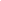 EVALUACIÓN DE LOS INDICADORES DE GESTIÓN POR PROCESOEn el mapa de proceso de la entidad, todas las actividades de gestión son enmarcadas en cuatro (4) macro procesos relacionados a continuación:MisionalEstratégicoApoyoControl y EvaluaciónMapa de Procesos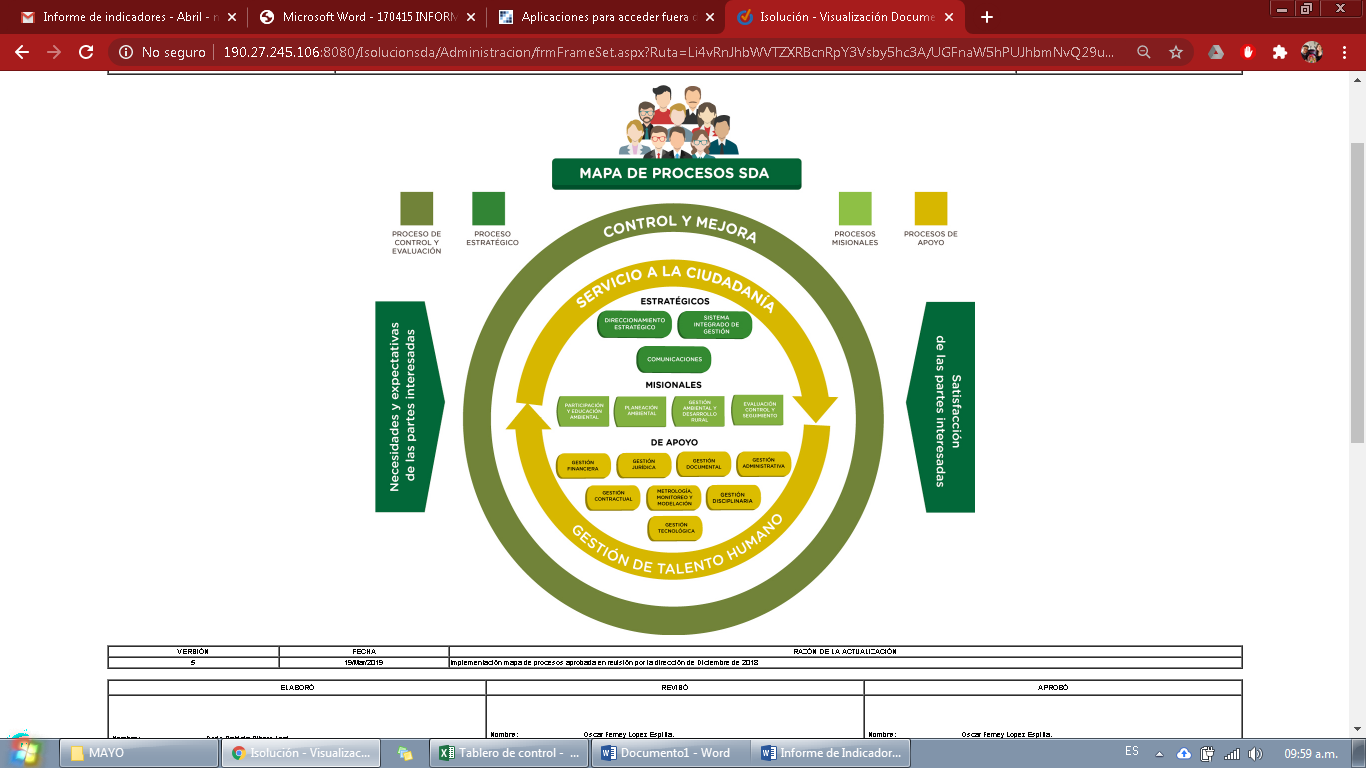 MEDICIÓN DE INDICADORES Se evaluaron 85 indicadores, de los cuales se puede evidenciar 41 que cumplieron el 100% de las actividades programadas, en el cuadro relacionado a continuación se encuentra la información de los indicadores especificando proceso, área y la descripción del indicador.Indicadores con 100% de cumplimiento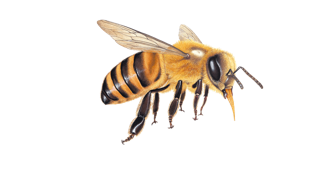 Para el mes de septiembre se evaluaron 80 indicadores, de los cuales se puede evidenciar 48 que cumplieron el 100% de las actividades programadas, en el cuadro relacionado a continuación se encuentra la información de los indicadores especificando proceso, área y la descripción del indicador.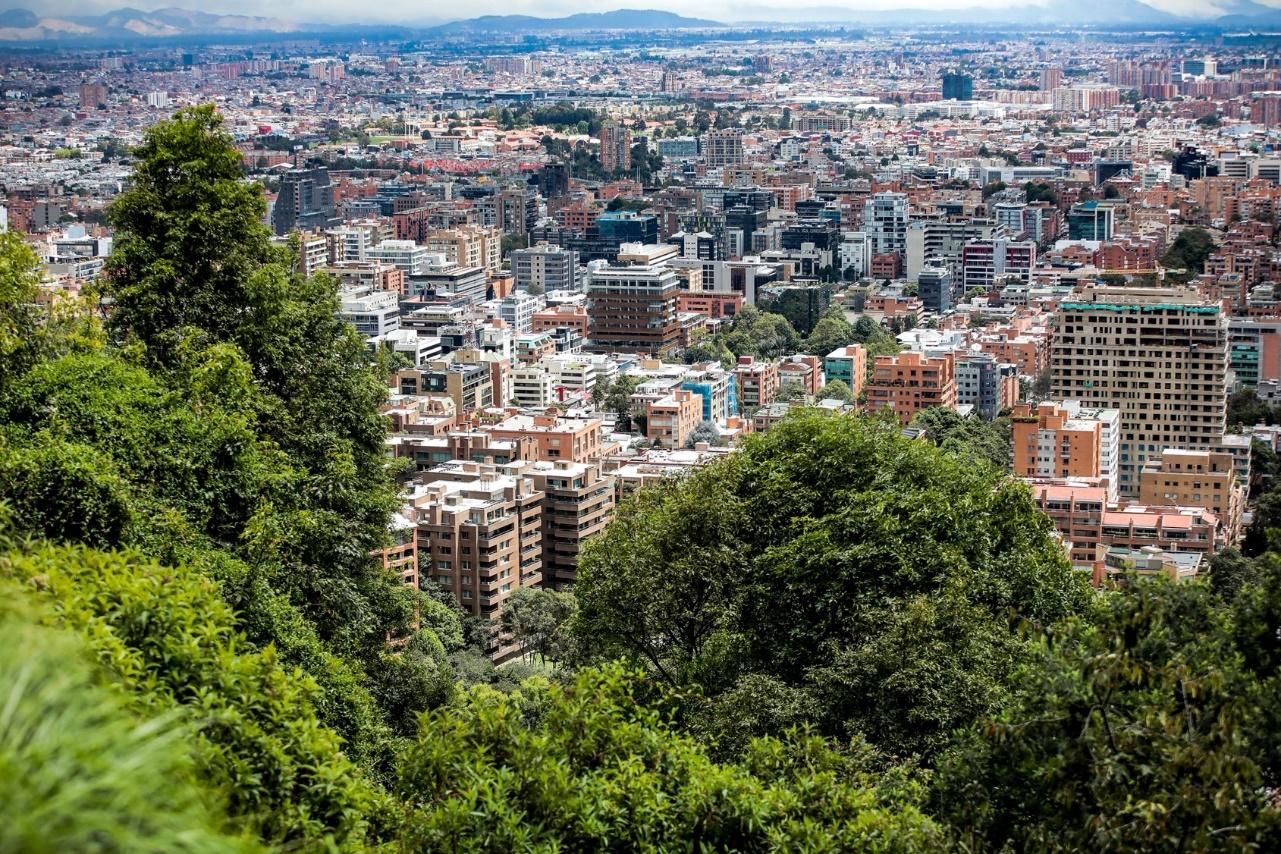 Indicadores con cumplimiento del 80%.Para el periodo evaluado se pueden evidenciar 3 indicadores que estuvieron dentro del rango de cumplimiento al nivel favorable.Indicadores con cumplimiento del 56% al 77%.Para el periodo evaluado se pueden evidenciar 6 indicadores que estuvieron dentro del rango de cumplimiento al nivel favorable.Indicadores con cumplimiento superior al 100% En la evaluación de los indicadores se evidenciaron 16 indicadores que presentaron cumplimiento superior al 100%, atribuidos a la ejecución de actividades adicionales que se realizaron de manera oportuna, permitiendo superar la meta programada.Indicadores con cumplimiento inferior al 55% En la evaluación de indicadores para el mes de septiembre se identificaron 7 indicadores con porcentajes de cumplimiento por debajo de 55%.Con respecto al indicador de Estudios realizados para la adquisición de predios, se realizaron 3 comités de seguimiento con personal de la EAAB en el marco del convenio 1240 de 2017 los días 12 de julio, 9 de agosto y 13 de septiembre de 2021, a fin de verificar el avance de los procesos de adquisición de 653 predios que se localizan en Cerros Orientales, de los cuales 87 prestan afectación por el AOPP. A la fecha, 26 predios se encuentran en análisis de información, 55 predios en consecución de información, 1 predio para elaboración de avalúo comercial, 1 en proceso de revisión y 4 en proceso de saneamiento. 1 de los predios fue adquirido en el año 2019 correspondiente al predio La Serranía.a fin de verificar el avance de los procesos de adquisición de predios en PEDMEN, con ello establecer el estado de cada predio y consecuentemente identificar acciones tempranas frente a aquellos procesos que presenten retrasos. A la fecha se tienen 12 predios adquiridos por enajenación voluntaria y 3 por expropiación administrativa localizados en el Parque Ecológico de Montaña Entrenubes, El Corredor Ecológico de Ronda del Río Tunjuelo, El Corredor Ecológico de Ronda del Río Fucha, El Corredor Ecológico de Ronda de la Quebrada Chiguaza y el Abastecimiento Chingaza Rio Teusaca. Para el mes de septiembre se está en proceso de registro de escrituras en ORIP de 2 predios localizados en Sumapaz y Teusaca con un área de 444,89 Ha y 108,08 Ha respectivamente. 13 de estos predios se encuentran a nombre de la SDA, no obstante, estos no han sido entregados oficialmente por parte de la EAAB a la SDA. Asi mismo, se tienen 94 predios en proceso de adquisición en dichas zonas, los cuales presentan distinto estado de avance y gestiónPara   el indicador orientado Inspección, Vigilancia y Control a organizaciones sin ánimo de lucro de carácter ambiental En el tercer trimestre de 2021, se realizó el proceso de inspección, vigilancia y control a seis (6) Entidades sin Ánimo de Lucro domiciliadas en el Distrito Capital, cuyo objeto social está orientado a la Defensa, protección y recuperación del medio ambiente y los recursos naturales; es decir, que cuentan con el respectivo informe legal y/o contable y/o visita administrativa y/o certificación de inspección, vigilancia y control y/o requerimientos, entre otros. Lo anterior significó un porcentaje de cumplimiento del 3%En las actividades relacionadas a Realizar mantenimiento de la infraestructura ambiental priorizada no se presenta avance debido a que esta aún en proceso contractual por lo que, en el mes de septiembre de 2021, se recibieron ofertas del proceso de contratación No. SDA-LP-05-2021 para el mantenimiento que dará lugar a las actividades programadas y que servirán para el mantenimiento de la SDA y sus sedes.Para las actividades relacionadas a realizar el 100% de las adecuaciones y reparaciones locativa de la infraestructura ambiental priorizada para el mes de agosto y septiembre de 2021 se realizó la estructuración de los estudios previos, estudio de mercado, análisis de sector y análisis de riesgos del proceso de contratación de la obra para las adecuaciones de accesibilidad universal de las sedes de la Entidad.Para el indicador “En el tercer trimestre de la vigencia 2021 se realizó evaluación técnica a 12.278 árboles ubicados en espacio público y privado del Distrito Capital, con el objeto de determinar el tratamiento silvicultural adecuado para cada individuo arbóreo, propendiendo por su protección y conservación” en el tercer trimestre de la vigencia 2021 se realizó evaluación técnica a 12.278 árboles ubicados en espacio público y privado del Distrito Capital, con el objeto de determinar el tratamiento silvicultural adecuado para cada individuo arbóreo, propendiendo por su protección y conservación.En el III trimestre de la vigencia 2021, la Secretaría Distrital de Ambiente ejecutó 1.618 actuaciones técnicas y jurídicas tendientes a la protección de los animales silvestres, evaluación y seguimiento del aprovechamiento de estos, sus productos y subproductos, y la prevención y control de su tráfico ilegalRECOMENDACIONES El cargue oportuno de la información de los indicadores dentro de los tiempos establecidos permite garantizar la generación de las diferentes fuentes de información necesarias para el seguimiento de las actividades y la toma de decisiones en pro de la mejora continua.En los análisis definidos se recomienda definir cuándo se presentan novedades externas que afectaron el cumplimiento de la meta o llevaron a un sobre cumplimiento, adicional aclarar si puede ser una constante que puede afectar los siguientes meses de reporte o es exclusiva para el periodo evaluado.Las reprogramaciones que se requieran de los indicadores deben hacerse para los periodos que no se han reportado, con el fin de garantizar la oportunidad de la información y trazabilidad de la misma.Se recomienda cumplir con los tiempos establecidos para el reporte de los avances con el fin de identificar de manera oportuna el comportamiento del cumplimiento de las actividades programadas y de esta manera utilizar este insumo para la efectiva toma de decisiones.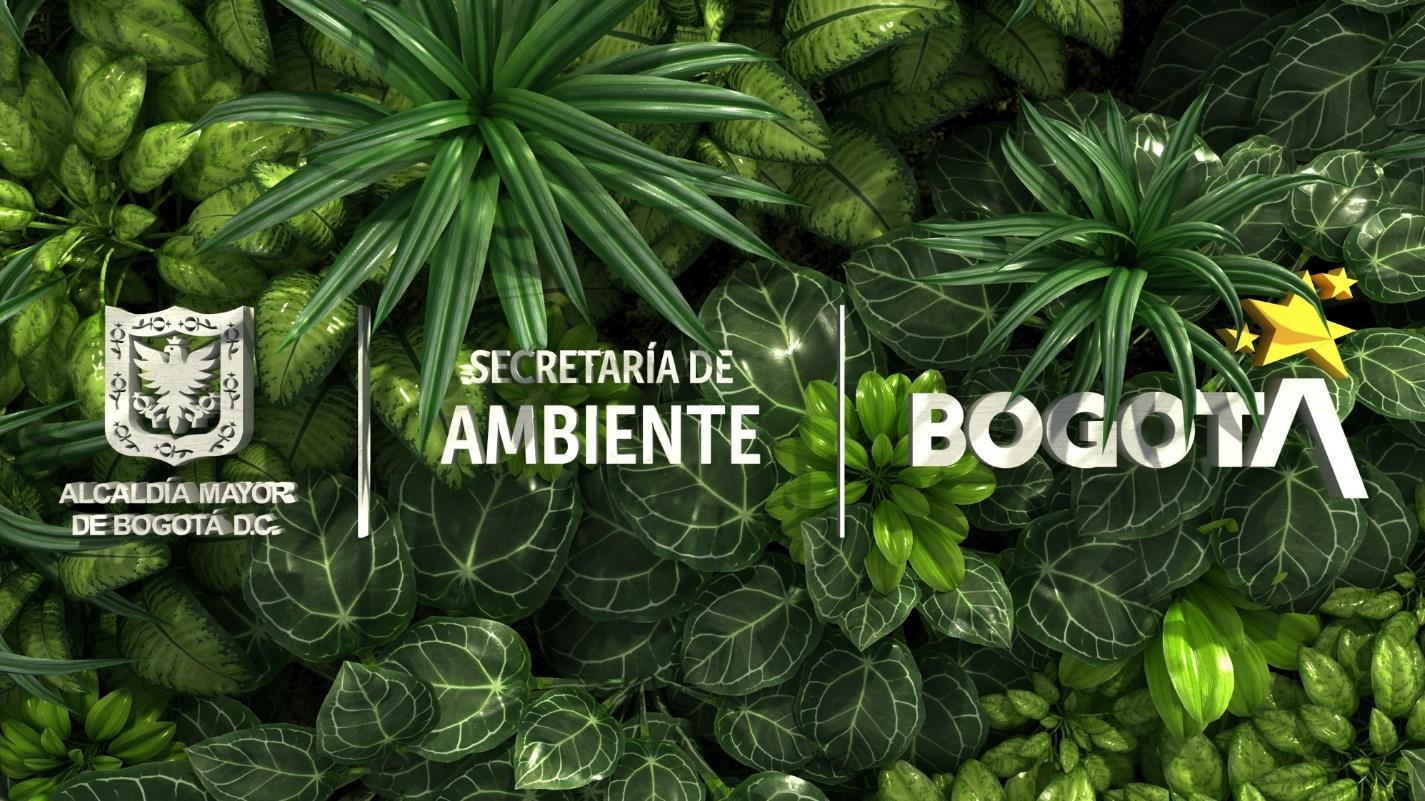 PROCESOÁREAINDICADOR% DE AVANCE MENSUALGestión Ambiental y Desarrollo RuralDirección de Gestión AmbientalAcciones de respuesta a emergencias notificadas a la Secretaría Distrital de Ambiente.100Gestión Ambiental y Desarrollo RuralDirección de Gestión AmbientalAcciones ejecutadas por la SDA para la gestión del riesgo por incendio forestal en el Distrito Capital.100Gestión JurídicaDirección Legal Ambiental% de procesos Judiciales y extrajudiciales atendidos, en los que la Entidad es parte o interviniente como Autoridad Ambiental.100Gestión JurídicaDirección Legal AmbientalOportunidad de respuesta de procesos judiciales.100Gestión Talento HumanoDirección de Gestión CorporativaAusentismo SDA100Gestión Talento HumanoDirección de Gestión CorporativaIncidencia de la enfermedad laboral100Gestión Talento HumanoDirección de Gestión CorporativaFrecuencia de Accidentalidad100Gestión Talento HumanoDirección de Gestión CorporativaSeveridad de Accidentalidad100Gestión TecnológicaDirección de Planeación y Sistemas de Información AmbientalPorcentaje de avance en ejecución de los proyectos planificados en el PETI100Gestión TecnológicaDirección de Planeación y Sistemas de Información AmbientalPorcentaje de avance en la implementación de los proyectos en ejecución del PETI100Gestión TecnológicaDirección de Planeación y Sistemas de Información AmbientalEficacia en la atención de requerimientos e incidentes atención de TI por mesa de servicios100Gestión TecnológicaDirección de Planeación y Sistemas de Información AmbientalInformes de seguimiento realizados100Gestión TecnológicaDirección de Planeación y Sistemas de Información AmbientalDisponibilidad de los sistemas de información100Gestión TecnológicaDirección de Planeación y Sistemas de Información AmbientalInformes presentados100Gestión TecnológicaDirección de Planeación y Sistemas de Información AmbientalSistemas de información diseñados, actualizados o en funcionamiento100Gestión TecnológicaDirección de Planeación y Sistemas de Información AmbientalSistemas De Información Actualizados100Gestión TecnológicaDirección de Planeación y Sistemas de Información AmbientalDocumentos para la planeación estratégica en TI100Gestión TecnológicaDirección de Planeación y Sistemas de Información AmbientalDocumentos para la planeación realizados100Gestión TecnológicaDirección de Planeación y Sistemas de Información AmbientalSistemas de información implementados100Gestión TecnológicaDirección de Planeación y Sistemas de Información AmbientalSistemas de información actualizados100Gestión TecnológicaDirección de Planeación y Sistemas de Información AmbientalPorcentaje de avance en el fortalecimiento de gestión de la información ambiental de Bogotá priorizada100Planeación ambientalDirección de Planeación y Sistemas de Información AmbientalActividades de soporte y gestión de procesos realizadas100Planeación ambientalDirección de Planeación y Sistemas de Información AmbientalPorcentaje de proyectos activos con acciones de seguimiento100Planeación ambientalDirección de Planeación y Sistemas de Información AmbientalNúmero de acciones de gestión del conocimiento en materia ambiental.100Planeación ambientalDirección de Planeación y Sistemas de Información AmbientalPorcentaje de avance en el fortalecimiento de la gestión y seguimiento de las instancias ambientales con mayor incidencia en la región100Planeación ambientalDirección de Planeación y Sistemas de Información AmbientalPorcentaje de fortalecimiento de la articulación local, regional, nacional, internacional del componente ambiental de Bogotá100ComunicacionesOficina Asesora de ComunicacionesPlan de Comunicaciones 2021 ejecutado100Control y MejoraOficina de Control InternoCumplimiento del Plan Anual de Auditorias100Gestión ContractualSubdirección ContractualEficacia en la Gestión Contractual 2021100Evaluación, Control y SeguimientoSubdirección de Calidad del Aire, Auditiva y Visual.% de datos válidos para determinar la concentración promedio anual de PM10 y PM2.5 en la RMCAB100Evaluación, Control y SeguimientoSubdirección de Calidad del Aire, Auditiva y Visual.Acciones de seguimiento y control de emisión de ruido a los establecimientos de comercio, industria y servicio ubicados en el perímetro urbano del D.C.100Evaluación, Control y SeguimientoSubdirección de Calidad del Aire, Auditiva y Visual.% de representatividad temporal de los datos generados por la Red de Monitoreo de Ruido Ambiental de Bogotá - RMRAB.100Gestión Ambiental y Desarrollo rural.Subdirección de Ecourbanismo y Gestión Ambiental EmpresarialNúmero de proyectos realizados para la promoción de la economía circular para cerrar el ciclo de vida de los materiales100Gestión Ambiental y Desarrollo rural.Subdirección de Ecourbanismo y Gestión Ambiental EmpresarialActividades realizadas para el diseño y la implementación de la Estrategia Distrital de Crecimiento Verde de las acciones de competencia de la SDA100Gestión Ambiental y Desarrollo rural.Subdirección de Ecourbanismo y Gestión Ambiental EmpresarialNúmero de personas sensibilizadas y asesoradas en la implementación y mantenimiento de techos verdes y jardines verticales100Gestión Ambiental y Desarrollo rural.Subdirección de Ecourbanismo y Gestión Ambiental EmpresarialNúmero de proyectos de infraestructura verificados en su incorporación de determinantes y lineamientos ambientales100Gestión Ambiental y Desarrollo rural.Subdirección de Ecourbanismo y Gestión Ambiental EmpresarialActas de comités y conceptos realizados para la incorporación de determinantes ambientales en proyectos de infraestructura100Gestión Ambiental y Desarrollo RuralSubdirección de Ecosistemas y RuralidadInformes de acciones y gestión para la recuperación de áreas protegidas del Parque Ecológico Distrital de Montaña Entrenubes afectadas o vulnerables. 100Gestión FinancieraSubdirección FinancieraSeguimiento aleatorio a la gestión de pagos100Servicio a la CiudadaníaSubsecretaria General y De Control DisciplinarioSeguimiento a Peticiones, Quejas, Reclamos y Sugerencias ingresadas a la entidad en la vigencia 2021100Servicio a la CiudadaníaSubsecretaria General y De Control DisciplinarioPercepción del ciudadano frente al servicio prestado en la vigencia 2021100Direccionamiento EstratégicoSubdirección de Proyectos y Cooperación InternacionalNúmero de informes de seguimiento integrales a los proyectos de inversión mensuales – 2021100Direccionamiento EstratégicoSubdirección de Proyectos y Cooperación InternacionalGestión de Cooperación Internacional - SDA 2021100Planeación ambientalSubdirección de Políticas y Planes AmbientalesFormulación o actualización de instrumentos de planeación ambiental priorizados100Planeación ambientalSubdirección de Políticas y Planes AmbientalesSeguimiento a los instrumentos de planeación ambiental priorizados100Evaluación, Control y Seguimiento.Subdirección de Silvicultura, Flora y Fauna SilvestreNúmero de actuaciones de evaluación, control, seguimiento y prevención ejecutadas sobre el arbolado urbano de Bogotá D.C.100Evaluación, Control y Seguimiento.Subdirección de Silvicultura, Flora y Fauna SilvestrePorcentaje de animales vivos de fauna silvestre liberados en sus zonas de vida que cumplen con los protocolos y procedimientos establecidos para su disposición final.100Evaluación, Control y Seguimiento.Subdirección de Silvicultura, Flora y Fauna SilvestreEficiencia en la atención de solicitudes relacionadas con la fauna silvestre100PROCESOÁREAINDICADOR% DE AVANCE MENSUALGestión Ambiental y Desarrollo RuralDirección de Gestión AmbientalAvance en el cumplimiento del Plan de Manejo del área de ocupación público-prioritaria de la franja de adecuación de Cerros Orientales80Gestión Talento HumanoDirección de Gestión CorporativaCumplimiento del Plan de Trabajo SST80Gestión Talento HumanoDirección de Gestión CorporativaSeguimiento a la formulación e implementación al Plan Institucional de Capacitación PIC 202180PROCESOÁREAINDICADOR% DE AVANCE MENSUALGestión DocumentalDirección de Gestión CorporativaGestión de Transferencias documentales del Archivo de Gestión al Archivo Central64Evaluación, Control y SeguimientoSubdirección de Calidad del Aire, Auditiva y Visual.Acciones de seguimiento y control sobre los elementos de publicidad exterior visual - PEV, instalados en las zonas con mayor densidad.77Gestión FinancieraSubdirección FinancieraSeguimiento a la ejecución de pagos programados56Sistema Integrado de GestiónSubsecretaria General y De Control DisciplinarioActividades de participación, formulación, seguimiento e implementación del MIPG, en la Entidad75Evaluación, Control y Seguimiento.Subdirección de Silvicultura, Flora y Fauna SilvestreNúmero de árboles evaluados en Bogotá D.C.67Evaluación, Control y Seguimiento.Subdirección de Silvicultura, Flora y Fauna SilvestreNúmero de actuaciones de evaluación, control, seguimiento y prevención ejecutadas sobre el recurso flora en Bogotá D.C.60PROCESOÁREAINDICADOR% DE AVANCE MENSUALGestión AdministrativaDirección de Gestión Corporativaseguimiento a los gastos generales de funcionamiento 2021272Gestión DocumentalDirección de Gestión CorporativaOrganización técnica de expedientes de contratos en el archivo central183Gestión Talento HumanoDirección de Gestión CorporativaSeguimiento a la formulación e implementación del Programa Institucional de Bienestar Social e Incentivos 2021150Participación y educación ambientalOficina de Participación Educación y LocalidadesNúmero de personas vinculadas en las estrategias de educación ambiental110Participación y educación ambientalOficina de Participación Educación y LocalidadesNúmero de personas vinculadas en la estrategia de participación ciudadana108Evaluación, Control y SeguimientoSubdirección de Calidad del Aire, Auditiva y Visual.% de gestión de la RMCAB102Evaluación, Control y SeguimientoSubdirección de Calidad del Aire, Auditiva y Visual.Revisar vehículos que transiten por el Distrito Capital.214Evaluación, Control y SeguimientoSubdirección de Calidad del Aire, Auditiva y Visual.Realizar actuaciones de evaluación, control y seguimiento a las fuentes fijas presentes en el Distrito.109Evaluación, Control y SeguimientoSubdirección de Control Ambiental al Sector PúblicoToneladas de Residuos de Construcción y Demolición dispuestas adecuadamente por las obras de construcción controladas por la SDA.143Evaluación, Control y SeguimientoSubdirección de Control Ambiental al Sector PúblicoToneladas de Residuos de Construcción y Demolición reutilizados o aprovechados por las obras de construcción controladas por la SDA135Evaluación, Control y SeguimientoSubdirección de Control Ambiental al Sector PúblicoToneladas de residuos peligrosos gestionadas externamente por establecimientos de salud humana y afines (veterinarias, moteles, peluquerías entre otros) controlados por la SDA.113Evaluación, Control y SeguimientoSubdirección de Control Ambiental al Sector PúblicoToneladas de llantas usadas aprovechadas controladas por la SDA.142Gestión Ambiental y Desarrollo rural.Subdirección de Ecourbanismo y Gestión Ambiental EmpresarialNúmero de personas sensibilizadas y asesoradas en la implementación y mantenimiento de techos verdes y jardines verticales130Gestión Ambiental y Desarrollo RuralSubdirección de Ecosistemas y Ruralidad Informes de acciones de formulación e implementación de monitoreo, evaluación y seguimiento de la biodiversidad. 113Servicio a la CiudadaníaSubsecretaria General y De Control DisciplinarioSeguimiento a las atenciones por medio de los canales habilitados por la SDA en la vigencia 2021109Evaluación, Control y Seguimiento.Subdirección de Silvicultura, Flora y Fauna SilvestreEficiencia en la atención de solicitudes relacionadas con el arbolado urbano y el recurso flora.106PROCESOÁREAINDICADOR% DE AVANCE MENSUALGestión Ambiental y Desarrollo RuralDirección de Gestión AmbientalEstudios y/o trámites realizados para la adquisición de predios en zonas de interés ambiental del Distrito Capital43Gestión Ambiental y Desarrollo RuralDirección de Gestión AmbientalHectáreas con acuerdos y estrategias de conservación suscritos para incrementar oferta de servicios ambientales y ecosistémicos0Gestión JurídicaDirección Legal AmbientalInspección, Vigilancia y Control a organizaciones sin ánimo de lucro de carácter ambiental3Gestión AdministrativaDirección de Gestión CorporativaRealizar mantenimiento de la infraestructura ambiental priorizada0Gestión AdministrativaDirección de Gestión CorporativaRealizar el 100% de las adecuaciones y reparaciones locativa de la infraestructura ambiental priorizada0Evaluación, Control y Seguimiento.Subdirección de Silvicultura, Flora y Fauna SilvestreNúmero de árboles bajo seguimiento en Bogotá D.C.52Evaluación, Control y Seguimiento.Subdirección de Silvicultura, Flora y Fauna SilvestreNúmero de actuaciones de evaluación, control, seguimiento y prevención ejecutadas sobre el recurso fauna silvestre en Bogotá D.C.41